PRIRODA I DRUŠTVO  Božić i Nova godinaDanas ćemo govoriti o značenju Božića te kako se slave Božić i Nova godina (blagdan, zato je prvo slovo veliko). Pogledaj film i saznaj kako se u prošlosti obilježavao Božić:https://www.youtube.com/watch?v=Jj61-CCZrcINa e-sferi saznaj zašto se za Božić kiti jela:https://www.e-sfera.hr/dodatni-digitalni-sadrzaji/b85c1088-389c-45a7-ab54-1d5a67141de9/Želiš li saznati kako se slavi Božić u drugim zemljama? https://www.skolskiportal.hr/sadrzaj/iz-skolskog-svijeta/bozicni-obicaji-diljem-svijeta/PLAN PLOČE   Božić i Nova godina            BOŽIĆ, 25. prosincaslavi se Isusovo rođenje obiteljski blagdanBadnjak (24.prosinca): post, priprema za Božić, kićenje božićnog drvcamisa Polnoćkaobičaji: sijanje božićne pšenice, slama , jaslice Sveta tri kralja – 6. siječnja NOVA GODINA, 1.siječnja31.prosinca – Stara godina ili Silvestrovoobilježava se početak nove kalendarske godineispratit ćemo 2020. Godinu, a dočekati 2021. 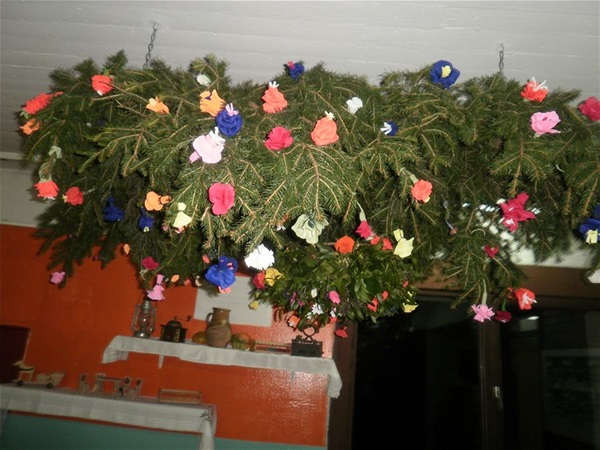 